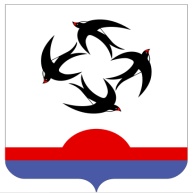 АДМИНИСТРАЦИЯ КИЛЬМЕЗСКОГО РАЙОНАКИРОВСКОЙ ОБЛАСТИПОСТАНОВЛЕНИЕ16.12.2022						            № 469 пгт КильмезьОб утверждении административного регламентапо предоставлению муниципальной услуги«Отнесение земель или земельных участков в составе таких земель к определенной категории земель или перевод земель и земельных участков в составе таких земель из одной категории в другую категорию»В соответствии с Федеральным законом от 27.07.2010 № 210-ФЗ «Об организации предоставления государственных и муниципальных услуг» и постановлением администрации Кильмезского района Кировской области от 11.03.2022 № 94 «Об утверждении Перечня муниципальных услуг, оказываемых органами местного самоуправления и муниципальными учреждениями муниципального образования Кильмезский муниципальный район Кировской области, подлежащих включению в реестр муниципальных услуг и предоставлению в электронном виде», администрация Кильмезского района ПОСТАНОВЛЯЕТ:1. Утвердить административный регламент по предоставлению муниципальной услуги «Отнесение земель или земельных участков в составе таких земель к определенной категории земель или перевод земель и земельных участков в составе таких земель из одной категории в другую категорию», согласно приложению.2. Признать утратившими силу:2.1. Постановление администрации Кильмезского района от 17.07.2019 №296«Об утверждении административного регламента по предоставлению муниципальной услуги «Перевод земель или земельных участков в составе таких земель из одной категории в другую, расположенных на территории муниципального образования» 2.2. Постановление администрации Кильмезского района от 20.01.2020 № 27«О внесении изменений в постановление администрации Кильмезского района от 17.07.2019 № 296»,3. Опубликовать настоящее постановление на официальном сайте администрации Кильмезского района в информационно-телекоммуникационной сети «Интернет».Глава  Кильмезскогорайона                                                                             А.В.Стяжкин__________________________________________________________________ПОДГОТОВЛЕНО:Гл. специалист по землеустройству                                      Г.Г. БикмухаметоваСОГЛАСОВАНО:Начальник управления планирования иэкономического развитияадминистрации Кильмезского района                                      Г.П. ЧетвериковаКонсультант по правовым вопросам                                                   Е.В. БуроваЛИНГВИСТИЧЕСКАЯ ЭКСПЕРТИЗА ПРОВЕДЕНА:Управляющая делами 							           М.Н.Дрягина	РАЗОСЛАТЬ: 2-администрация района, 1-УПЭР.  Итого:3 экз.   